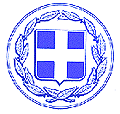 ΕΛΛΗΝΙΚΗ ΔΗΜΟΚΡΑΤΙΑ                                          Σπάρτη, 20 Ιουνίου  2019       ΝΟΜΟΣ ΛΑΚΩΝΙΑΣ ΔΗΜΟΣ  ΣΠΑΡΤΗΣ 				                    Αριθμ. πρωτ.:οικ.12455ΔΗΜΟΤΙΚΗ  ΚΟΙΝΟΤΗΤΑ ΣΠΑΡΤΙΑΤΩΝΑριθμός πρόσκλησης: 12/2019 		              ΠΡΟΣ                        Τα μέλη της Δημοτικής Κοινότητας                                     Σπαρτιατών Κύριοι,      Καλείστε σε τακτική συνεδρίαση του συμβουλίου της Δημοτικής Κοινότητας Σπαρτιατών που θα πραγματοποιηθεί στην αίθουσα του δημαρχιακού μεγάρου (κεντρική πλατεία Σπάρτης) την  25η  Ιουνίου 2019,  ημέρα Τρίτη και ώρα 20:00, για συζήτηση και λήψη αποφάσεων στα πιο κάτω θέματα της ημερήσιας διάταξης: Θ Ε Μ Α Τ Α ΘΕΜΑ 1ο:Εξέταση αιτήματος Λέσχης Φωτογραφίας Σπάρτης για παραχώρηση κοινοχρήστου χώρου ΘΕΜΑ 2ο: Περί εκ νέου μίσθωσης ακινήτου ιδιοκτησίας Κληροδοτήματος Κων/νου Καλαμβόκη ΘΕΜΑ 3: Εξέταση αιτήματος κου Θεόδωρου Μαδημένου –εκπρόσωπος Λαογραφικού-Χορευτικού Συλλόγου Σπάρτης-  για παραχώρηση κοινοχρήστου χώρου ΘΕΜΑ 4ο: Περί εκποίησης ακινήτων ιδιοκτησίας Κληροδοτήματος Κων/νου Καλαμβόκη H  ΠΡΟΕΔΡΟΣΤΗΣ ΔΗΜΟΤΙΚΗΣ ΚΟΙΝΟΤΗΤΑΣ ΣΠΑΡΤΙΑΤΩΝΠΑΝΑΓΙΩΤΑ  ΑΝΔΡΑΚΑΚΟΥΚοιν/ση:1. κ. Δήμαρχο 2. κ.κ. Αντιδημάρχους 3. Διεύθυνση Προγραμματισμού και Ανάπτυξης    β.Τμήμα Πληρ/κής (Π.Ο.Π.), Επικ/νιων (ΤΠΕ) &  Διαφάνειας      (για ανάρτηση της πρόσκλησης στην ιστοσελίδα του Δήμου)4.  Δ/νση Οικονομικών Υπηρεσιών          -Γραφείο Κληροδοτημάτων  00  Μαγούλα       -Τμήμα Εσόδων και Περιουσίας             23100  Μαγούλα 